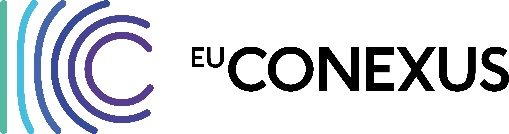 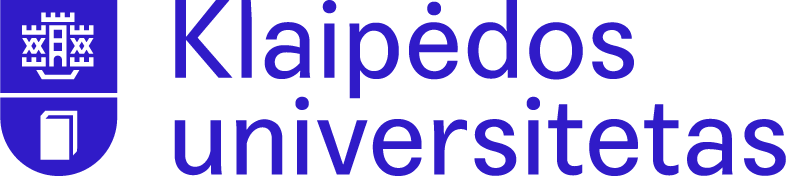 EU-CONEXUS Minor Programs Courses Registration FormFirst name: 				Surname:E-mail address:Date of BirthTelephone number:Faculty:Study programme:Year of study:Why do you want to participate in EU CONEXUS Minors programme?………………………………………………………………………………………………………………………………………………………………………………………………………………………………………………………………………………………………………………………………………………………………………………………………Do you plan to complete a whole Minor program? YES        NO If YES, which Minor Program do you plan to complete?Blue Economy and Growth Coastal Development and Sustainable Maritime Tourism Select your courses from Blue Economy and Growth Minor for next semester, starting in October 2023. (you can select 1-2 courses)Select your courses from Coastal Development and Sustainable Maritime Tourism Minor for next semester, starting in October 2023. (you can select 1-2 courses)This part must be filled by the head of the department:Student’s name and surname:						Signature:		Courses available in the Autumn Semester 2023Your study plan (select 1-2 courses)1.2. Aquaculture  AUA – physical mobility for 5 days2.1 Fisheries UNIZD5.2. Marine Biotechnology UCV6.1. Introduction to Microbial Biotechnology LRU6.3 Modern and innovative insight on industrial microbiology and biotechnology LRU7.1 Bioenergy and Waste to Energy UROS11.2. Energy Transition in Shipping: Liquid Natural Gas KU –physical mobility for 5 days12.3. Sea Transport Development and Logistics KU13.1. Sustainable Tourism Development AUA14.2. Entrepreneurship UNIZDCourses available in the Autumn Semester 2023Your study plan (select 1-2 courses)1.1. Hydrobiology-Planktology AUA2.1. Protected Areas and Recovery of Species  UCV2.2. Coastal Zone Management KU3.1. Geographic Information Systems and Remote Sensing UTCB4.1. Environmental Education  UCV4.2. Pollution / Depollution (water, air, soil) UTCB – physical mobility for 5 days6.2. Effects of Climate Change on Coastal Areas AUA8.1. Coastal Geography (practices, stakeholders, conflicts, governance) LRU8.3. Management of Smart Coastal Cities KU10.2. Sustainable Tourism Development AUA10.7. Entrepreneurship UNIZD13.1. Environmental Impact Assessment UCV14.1. Sustainable Built Environment UTCBDo you recommend this student to participate in EU-CONEXUS minors programme?    YES              No Average grade of all exam sessions:…....Name and Surname, Signature:…………………………………………………….